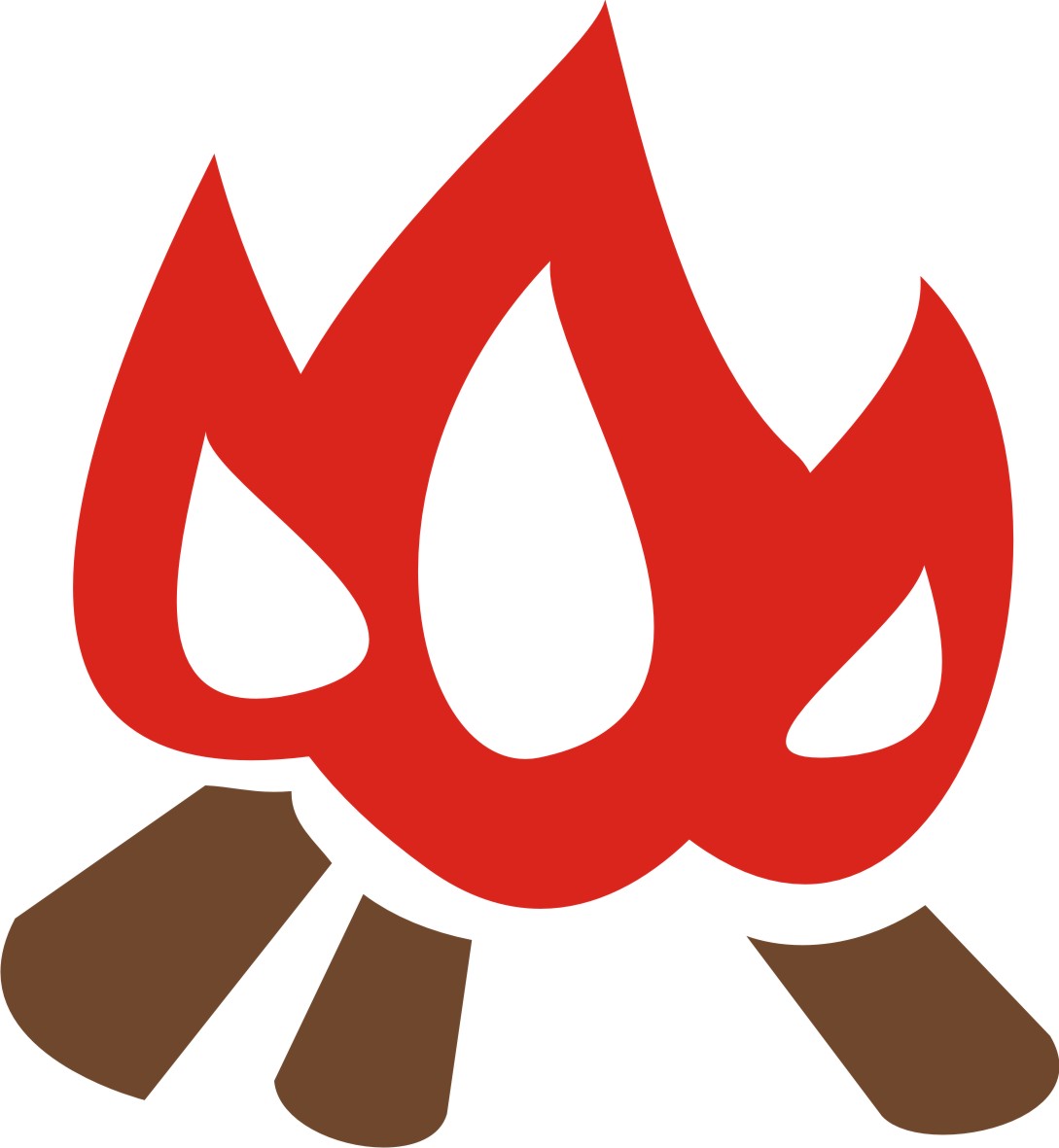 Эмблема                                                              детской общественной организации«Россияне»